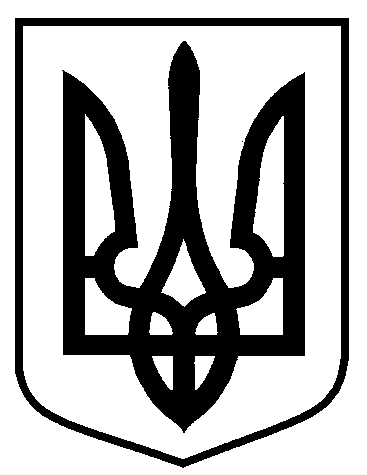 Сумська міська радаВиконавчий комітетРІШЕННЯвід               №	З метою регулювання відносин, що виникають у сфері розміщення зовнішньої реклами на території Сумської міської об’єднаної територіальної громади, з метою недопущення втрат до бюджету Сумської міської об’єднаної територіальної громади в частині сплати за тимчасове користування місцями, що знаходяться в комунальній власності, для розміщення рекламних засобів, відповідно до Закону України «Про ціни і ціноутворення», Типових правил розміщення зовнішньої реклами, затверджених постановою Кабінету Міністрів України від 29.12.2003 № 2067 (зі змінами), Комплексної схеми розміщення рекламних засобів із зонуванням території м. Суми, затвердженої рішенням виконавчого комітету Сумської міської ради від 30.05.2017 № 285, Порядку плати за тимчасове користування місцями, які перебувають у комунальній власності, для розташування рекламних засобів, що затверджений рішення Виконавчого комітету Сумської міської ради від 17.03.2020 № 157, керуючись ст. 40 Закону України «Про місцеве самоврядування в Україні», Виконавчий комітет Сумської міської ради                                                        ВИРІШИВ:Застосовувати розрахунок розміру плати за тимчасове користування місцями, що перебувають у комунальній власності Сумської міської об’єднаної територіальної громади, для розташування рекламних засобів у форматній зоні 0 (нульовій), такий, як застосовується для форматної зони 1 згідно рішення Виконавчого комітету Сумської міської ради від 17.03.2020 № 157, для суб’єктів господарювання, що зазначені в додатку до цього рішення.Розрахунок розміру плати за тимчасове користування місцями, які перебувають у комунальній власності Сумської міської об’єднаної територіальної  громади, для розташування рекламних засобів у форматній зоні 0 (нульовій) для суб’єктів господарювання, що зазначені в додатку до цього рішення, застосовується тимчасово, до дати фактичного знаходження рекламних засобів на місцях згідно відповідних дозволів.Управлінню архітектури та містобудування Сумської міської ради (Кривцов А.В.) забезпечити укладання договорів тимчасового користування місцем (місцями), що перебувають у комунальній власності, для розташування рекламних засобів,  з суб’єками господарювання, що зазначені в додатку до цього рішення, з урахуванням цього рішення, яке також регулює відносини, які склались в частині впровадження порядку плати за тимчасове користування місцями, які перебувають у комунальній власності, для розташування рекламних засобів, з дня набрання чинності рішенням Виконавчого комітету Сумської міської ради  від 17.03.2020 № 157.Рішення набирає чинності з моменту його оприлюднення на офіційному сайті Сумської міської ради в мережі Інтернет. Контроль виконання цього рішення покласти на першого заступника міського голови Войтенка В.В.Міський голова                                                                                О.М. ЛисенкоКривцов 700-103Розіслати: Кривцову А.В.                                               Додатокдо рішення Виконавчого комітету                                                                        Сумської міської ради                                                           від                №ПЕРЕЛІКcуб’єктів господарювання, для яких тимчасово застосовується розрахунок розміру плати за тимчасове користування місцями, які перебувають у комунальній власності Сумської міської об’єднаної територіальної громади, для розташування рекламних засобів у форматній зоні 0 (нульовій).Начальник управління архітектури та містобудування Сумської міської ради –головний архітектор                                                                                    А.В. КривцовПро тимчасове застосування розміру плати за  користування місцями, які перебувають у комунальній власності, для розміщення рекламних засобів№ з/пcуб’єкт господарювання№ дозволу на розміщення рекламного засобу, що фактично знаходиться в форматній зоні 0 (нульовій)1фізична особа-підприємець Кривошей Ігор Миколайович2922приватне підприємство «Фабрика реклами».200щ266щ3дочірнє підприємство «Біг Борд»280282283